Green bay kids ownJAN / FEB 2022 holiday programme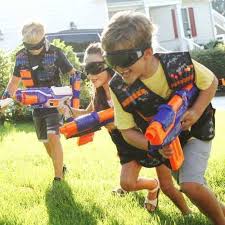 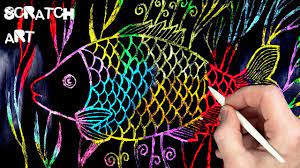 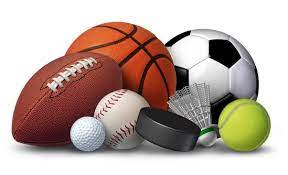 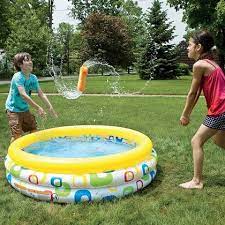 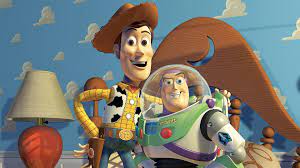 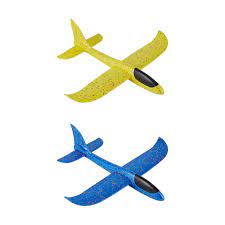 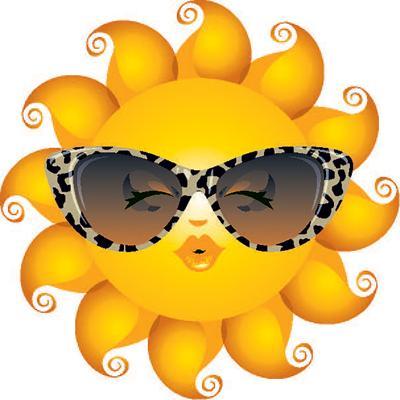 